	Full time  / Term Time  / Part Time 	(Tick as appropriate)1	PERSONAL DETAILSNote: Should you be appointed, original evidence of qualifications held may be requested.Please continue on separate sheet if necessaryFor our records please state where you saw the advert for the job you are applying for:      Post applied for: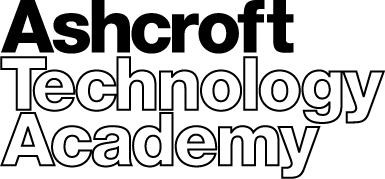 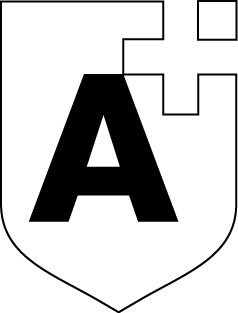 ASSOCIATE POST APPLICATION FORMCONFIDENTIALSurname:MrMrsMissMsDrFirst names:First names:Previous surname (if applicable):Previous surname (if applicable):Address for correspondence:PostcodeHome telephone number (inc. code):Home telephone number (inc. code):Mobile:Email Address:Email Address:Email Address:Full Driving licence:Yes  No Yes  No Yes  No Number:Number:2	EDUCATION/QUALIFICATIONS (please also state grades obtained for each qualification gained)School attended:Dates of attendance:Qualifications gained:Sixth Form attended:Dates of attendance:Qualifications gained:College/University:Dates of attendance:Title & Class of Degree with Division and Date awarded:Title & Class of Degree with Division and Date awarded:Title & Class of Degree with Division and Date awarded:Other qualifications:3	PRESENT OR MOST RECENT POSTName of Employer:Name and Address of Employing Establishment:Telephone number (inc. code):Date of appointment:Currently employed:YES   NOIf not, please confirm when this position ceased.If yes to above, what notice are required to give your present employer?If this is a temporary appointment, please confirm when that appointment is due to end.Post held:Present salary:Relevant Scale (if applicable):Description of post held including any secondary and other responsibilities:If you are no longer in this post please explain the reasons for departureIf you are offered this job will you have any other paid/unpaid work?	Yes 		No If yes, please give brief details:      4	PREVIOUS EMPLOYMENT (please include all employments and any periods of non-employment)(give name(s)/address(es) of employer(s) and title(s) of post(s) held (most recent first). You should ensure there are no gaps in dates from completion of GCSEs to the present day.4	PREVIOUS EMPLOYMENT (please include all employments and any periods of non-employment)(give name(s)/address(es) of employer(s) and title(s) of post(s) held (most recent first). You should ensure there are no gaps in dates from completion of GCSEs to the present day.4	PREVIOUS EMPLOYMENT (please include all employments and any periods of non-employment)(give name(s)/address(es) of employer(s) and title(s) of post(s) held (most recent first). You should ensure there are no gaps in dates from completion of GCSEs to the present day.4	PREVIOUS EMPLOYMENT (please include all employments and any periods of non-employment)(give name(s)/address(es) of employer(s) and title(s) of post(s) held (most recent first). You should ensure there are no gaps in dates from completion of GCSEs to the present day.4	PREVIOUS EMPLOYMENT (please include all employments and any periods of non-employment)(give name(s)/address(es) of employer(s) and title(s) of post(s) held (most recent first). You should ensure there are no gaps in dates from completion of GCSEs to the present day.4	PREVIOUS EMPLOYMENT (please include all employments and any periods of non-employment)(give name(s)/address(es) of employer(s) and title(s) of post(s) held (most recent first). You should ensure there are no gaps in dates from completion of GCSEs to the present day.4	PREVIOUS EMPLOYMENT (please include all employments and any periods of non-employment)(give name(s)/address(es) of employer(s) and title(s) of post(s) held (most recent first). You should ensure there are no gaps in dates from completion of GCSEs to the present day.EmployerEstablishmentPostAge range taught/ responsibilities heldSalary/scaleEmployment Dates MM/YYReason for leaving this post:      Reason for leaving this post:      Reason for leaving this post:      Reason for leaving this post:      Reason for leaving this post:      Reason for leaving this post:      Reason for leaving this post:      Reason for leaving this post:      Reason for leaving this post:      Reason for leaving this post:      Reason for leaving this post:      Reason for leaving this post:      Reason for leaving this post:      Reason for leaving this post:      Reason for leaving this post:      Reason for leaving this post:      Reason for leaving this post:      Reason for leaving this post:      Reason for leaving this post:      Reason for leaving this post:      Reason for leaving this post:      Reason for leaving this post:      Reason for leaving this post:      Reason for leaving this post:      Reason for leaving this post:      Reason for leaving this post:      Reason for leaving this post:      Reason for leaving this post:      Reason for leaving this post:      Reason for leaving this post:      Reason for leaving this post:      Reason for leaving this post:      Reason for leaving this post:      Reason for leaving this post:      Reason for leaving this post:      Reason for leaving this post:      Reason for leaving this post:      Reason for leaving this post:      Reason for leaving this post:      Reason for leaving this post:      Reason for leaving this post:      Reason for leaving this post:      5	PROFESSIONAL DEVELOPMENT                                                                                      	Relevant courses attended in the last 3 years (nature, duration and dates)  	Continue on separate sheet if required.6	INTERESTS/ACTIVITIES                                                                                                        (please ensure you also indicate those in which you would be prepared to lead with students or participate in with students)7	HEALTH RECORDAre you registered disabled?Are you registered disabled?Are you registered disabled?Are you registered disabled?Are you registered disabled?Are you registered disabled?YES  / NO YES  / NO YES  / NO YES  / NO YES  / NO YES  / NO Details (if applicable):Details (if applicable):Details (if applicable):Details (if applicable):Details (if applicable):Details (if applicable):Do you have any health related issues that may require the Academy to consider making ‘reasonable adjustments’?Do you have any health related issues that may require the Academy to consider making ‘reasonable adjustments’?Do you have any health related issues that may require the Academy to consider making ‘reasonable adjustments’?Do you have any health related issues that may require the Academy to consider making ‘reasonable adjustments’?Do you have any health related issues that may require the Academy to consider making ‘reasonable adjustments’?Do you have any health related issues that may require the Academy to consider making ‘reasonable adjustments’?YES  / NO YES  / NO YES  / NO YES  / NO YES  / NO YES  / NO Details (if applicable)Details (if applicable)Details (if applicable)Details (if applicable)Details (if applicable)Details (if applicable)Note: Should you be appointed you will be required to complete a medical questionnaire.	Note: Should you be appointed you will be required to complete a medical questionnaire.	Note: Should you be appointed you will be required to complete a medical questionnaire.	Note: Should you be appointed you will be required to complete a medical questionnaire.	Note: Should you be appointed you will be required to complete a medical questionnaire.	Note: Should you be appointed you will be required to complete a medical questionnaire.	Note: Should you be appointed you will be required to complete a medical questionnaire.	Note: Should you be appointed you will be required to complete a medical questionnaire.	Note: Should you be appointed you will be required to complete a medical questionnaire.	Note: Should you be appointed you will be required to complete a medical questionnaire.	Note: Should you be appointed you will be required to complete a medical questionnaire.	Note: Should you be appointed you will be required to complete a medical questionnaire.	8	ATTENDANCE RECORD8	ATTENDANCE RECORD8	ATTENDANCE RECORD8	ATTENDANCE RECORD8	ATTENDANCE RECORD8	ATTENDANCE RECORD8	ATTENDANCE RECORD8	ATTENDANCE RECORD8	ATTENDANCE RECORD8	ATTENDANCE RECORD8	ATTENDANCE RECORD8	ATTENDANCE RECORDNumber of days missed each year during the last three calendar years:Number of days missed each year during the last three calendar years:Number of days missed each year during the last three calendar years:Number of days missed each year during the last three calendar years:Number of days missed each year during the last three calendar years:Number of days missed each year during the last three calendar years:Number of days missed each year during the last three calendar years:Number of days missed each year during the last three calendar years:Number of days missed each year during the last three calendar years:Number of days missed each year during the last three calendar years:Number of days missed each year during the last three calendar years:Number of days missed each year during the last three calendar years:Year 1daysYear 2daysThis year to datedaysPlease give reasons for these absences if they were not health related**The Academy reserves the right to ask about the health of an applicant where such information is important to establish an applicant’s ability to carry out functions intrinsic to the job they have applied to undertake.Please give reasons for these absences if they were not health related**The Academy reserves the right to ask about the health of an applicant where such information is important to establish an applicant’s ability to carry out functions intrinsic to the job they have applied to undertake.Please give reasons for these absences if they were not health related**The Academy reserves the right to ask about the health of an applicant where such information is important to establish an applicant’s ability to carry out functions intrinsic to the job they have applied to undertake.Please give reasons for these absences if they were not health related**The Academy reserves the right to ask about the health of an applicant where such information is important to establish an applicant’s ability to carry out functions intrinsic to the job they have applied to undertake.Please give reasons for these absences if they were not health related**The Academy reserves the right to ask about the health of an applicant where such information is important to establish an applicant’s ability to carry out functions intrinsic to the job they have applied to undertake.Please give reasons for these absences if they were not health related**The Academy reserves the right to ask about the health of an applicant where such information is important to establish an applicant’s ability to carry out functions intrinsic to the job they have applied to undertake.Please give reasons for these absences if they were not health related**The Academy reserves the right to ask about the health of an applicant where such information is important to establish an applicant’s ability to carry out functions intrinsic to the job they have applied to undertake.Please give reasons for these absences if they were not health related**The Academy reserves the right to ask about the health of an applicant where such information is important to establish an applicant’s ability to carry out functions intrinsic to the job they have applied to undertake.Please give reasons for these absences if they were not health related**The Academy reserves the right to ask about the health of an applicant where such information is important to establish an applicant’s ability to carry out functions intrinsic to the job they have applied to undertake.Please give reasons for these absences if they were not health related**The Academy reserves the right to ask about the health of an applicant where such information is important to establish an applicant’s ability to carry out functions intrinsic to the job they have applied to undertake.Please give reasons for these absences if they were not health related**The Academy reserves the right to ask about the health of an applicant where such information is important to establish an applicant’s ability to carry out functions intrinsic to the job they have applied to undertake.Please give reasons for these absences if they were not health related**The Academy reserves the right to ask about the health of an applicant where such information is important to establish an applicant’s ability to carry out functions intrinsic to the job they have applied to undertake.9	OTHER DISCLOSURES BY APPLICANTYou will appreciate that Ashcroft Technology Academy must be particularly careful to inquire into the character and background of applicants for appointment to posts involving contact with children under the age of 18. It is therefore essential that, in making your application, you disclose whether you have ever been convicted of a criminal offence or cautioned and, if so, for what offence(s). Because of the nature of the work for which you are applying, this post is exempt from the provisions of Section 4(2) of the Rehabilitation of Offenders Act 1974, by virtue of the Rehabilitation of Offenders 1974 (exceptions) Order 1975 and the Rehabilitation of Offenders Act 1974 (Exceptions) (Amendments) Order 1986, the Police Act 1997 as amended by Part V of the Protection of Children Act 1999. The fact that conviction/caution(s) have been reported against you will not necessarily debar you for consideration for this appointment.You must, therefore, answer the question below: “have you ever been convicted of a criminal offence or cautioned? Please answer “yes” or “no”. If the answer is “yes”, you must give details which may, if you wish, be enclosed in a separate, sealed envelope marked ‘confidential’ and attached to the application. Any information given will be completely confidential and will be considered only in relation to an application for positions to which the Order applies. The object of this Notice is not, in any way, to reflect upon applicants’ integrity but it is necessary to protect the public and the Trustees.Please note this will also include the need to declare information about any cautions or convictions which for other purposes are “spent” under the provisions of the Act. In the event of employment, any failure to disclose such convictions will result in dismissal or disciplinary action by the Academy. Formal checks are undertaken for all staff appointed to work at the Academy through the Disclosure and Barring Service (DBS) and you will be asked to respond again to the question at interview if shortlisted for the position.9	OTHER DISCLOSURES BY APPLICANTYou will appreciate that Ashcroft Technology Academy must be particularly careful to inquire into the character and background of applicants for appointment to posts involving contact with children under the age of 18. It is therefore essential that, in making your application, you disclose whether you have ever been convicted of a criminal offence or cautioned and, if so, for what offence(s). Because of the nature of the work for which you are applying, this post is exempt from the provisions of Section 4(2) of the Rehabilitation of Offenders Act 1974, by virtue of the Rehabilitation of Offenders 1974 (exceptions) Order 1975 and the Rehabilitation of Offenders Act 1974 (Exceptions) (Amendments) Order 1986, the Police Act 1997 as amended by Part V of the Protection of Children Act 1999. The fact that conviction/caution(s) have been reported against you will not necessarily debar you for consideration for this appointment.You must, therefore, answer the question below: “have you ever been convicted of a criminal offence or cautioned? Please answer “yes” or “no”. If the answer is “yes”, you must give details which may, if you wish, be enclosed in a separate, sealed envelope marked ‘confidential’ and attached to the application. Any information given will be completely confidential and will be considered only in relation to an application for positions to which the Order applies. The object of this Notice is not, in any way, to reflect upon applicants’ integrity but it is necessary to protect the public and the Trustees.Please note this will also include the need to declare information about any cautions or convictions which for other purposes are “spent” under the provisions of the Act. In the event of employment, any failure to disclose such convictions will result in dismissal or disciplinary action by the Academy. Formal checks are undertaken for all staff appointed to work at the Academy through the Disclosure and Barring Service (DBS) and you will be asked to respond again to the question at interview if shortlisted for the position.Have you ever been cautioned or convicted of a criminal offence?YES  / NO YES  / NO Are you subject to any competency procedures or any other investigation in your current employment? Do you have any informal or formal warnings currently on your employment record?YES  / NO YES  / NO YES  / NO YES  / NO If yes, please give detailsIf yes, please give detailsIf yes, please give detailsDo you require a work permit?YES  / NO YES  / NO If yes, please give details of length of permitAre you, to your knowledge, related to any Member of the Board of Trustees, Member of the Executive Board or any employee at Ashcroft Technology Academy?YES  / NO YES  / NO If, yes, please give details:Have you at any time been debarred from teaching by the Department of Education (DfE)?YES  / NO  / NOT RELEVANT YES  / NO  / NOT RELEVANT If yes, please give details unless covered under any disclosures above.10	SUPPORTING STATEMENTPlease explain why you are applying for this role, how you consider your experience to date is appropriate for the position and what difference you feel you could bring if appointed. All that you wish to say should be put into this section (please do not send a separate supporting statement).11	NAMES, ADDRESSES AND TELEPHONE NUMBERS OF 2 REFEREES ONE OF WHOM MUST BE YOUR PRESENT EMPLOYER	Please include your current or last employer or if not applicable at least one person able to provide a professional reference.	If you are shortlisted, the Academy will wish to take up references before interview. References will not be requested until you have been shortlisted for interview and confirm that you intend to attend interview. 11	NAMES, ADDRESSES AND TELEPHONE NUMBERS OF 2 REFEREES ONE OF WHOM MUST BE YOUR PRESENT EMPLOYER	Please include your current or last employer or if not applicable at least one person able to provide a professional reference.	If you are shortlisted, the Academy will wish to take up references before interview. References will not be requested until you have been shortlisted for interview and confirm that you intend to attend interview. Name:Name:Name:Name:Position:Position:Position:Position:Position:Position:Contact Address:Contact Address:Contact Address:Contact Address:Contact Address:Contact Address:Contact Address:Contact Address:Email address:Email address:Email address:Email address:Email Address:Email Address:Email Address:Email Address:Tel No (inc.code)Tel No (inc.code)Tel No (inc.code)Tel No (inc.code)Tel No (inc. code)Tel No (inc. code)Tel No (inc. code)Tel No (inc. code)Relationship:Relationship:Relationship:Relationship:Relationship:Relationship:Relationship:Relationship:12	NOTESWhen completed, this form should be returned in accordance with the instruction in the advertisement for the post.Any personal information to the application form may be held on computer files and in accordance with the Data Protection Act 1998, such information will only be used in conjunction with Data Protection Registration.Candidates must declare whether they are subject to any legal restrictions in respect of their employment in the UK and/or require a work permit.On the grounds of economy, it is not normally practicable to acknowledge receipt of application forms.Canvassing, directly or indirectly a Trustee or member of the Academy Executive Board will disqualify the application.Candidates recommended for appointment will be required to complete a medical questionnaire and may be required to undergo a medical examination.Ashcroft Technology Academy is the operating name for Prospect Education (Technology) Trust Ltd (the Trust). The Trust is an equal opportunities employer and welcomes applications from minority groups and also has full disabled access.13	DECLARATIONThe information submitted in this application is, to the best of my knowledge, complete and correct. I understand that by giving false information, or concealing relevant information, I will be liable to dismissal. I agree that the information given on this form may be used for registered purposes under the Data Protection Act 1998. I have also understood and complied with the provision concerning the disclosure of criminal convictions.(An electronic or word-processed signature is acceptable at this stage. Successful applicants will be required to sign their form after interview.)The information submitted in this application is, to the best of my knowledge, complete and correct. I understand that by giving false information, or concealing relevant information, I will be liable to dismissal. I agree that the information given on this form may be used for registered purposes under the Data Protection Act 1998. I have also understood and complied with the provision concerning the disclosure of criminal convictions.(An electronic or word-processed signature is acceptable at this stage. Successful applicants will be required to sign their form after interview.)The information submitted in this application is, to the best of my knowledge, complete and correct. I understand that by giving false information, or concealing relevant information, I will be liable to dismissal. I agree that the information given on this form may be used for registered purposes under the Data Protection Act 1998. I have also understood and complied with the provision concerning the disclosure of criminal convictions.(An electronic or word-processed signature is acceptable at this stage. Successful applicants will be required to sign their form after interview.)The information submitted in this application is, to the best of my knowledge, complete and correct. I understand that by giving false information, or concealing relevant information, I will be liable to dismissal. I agree that the information given on this form may be used for registered purposes under the Data Protection Act 1998. I have also understood and complied with the provision concerning the disclosure of criminal convictions.(An electronic or word-processed signature is acceptable at this stage. Successful applicants will be required to sign their form after interview.)Signed:Date: